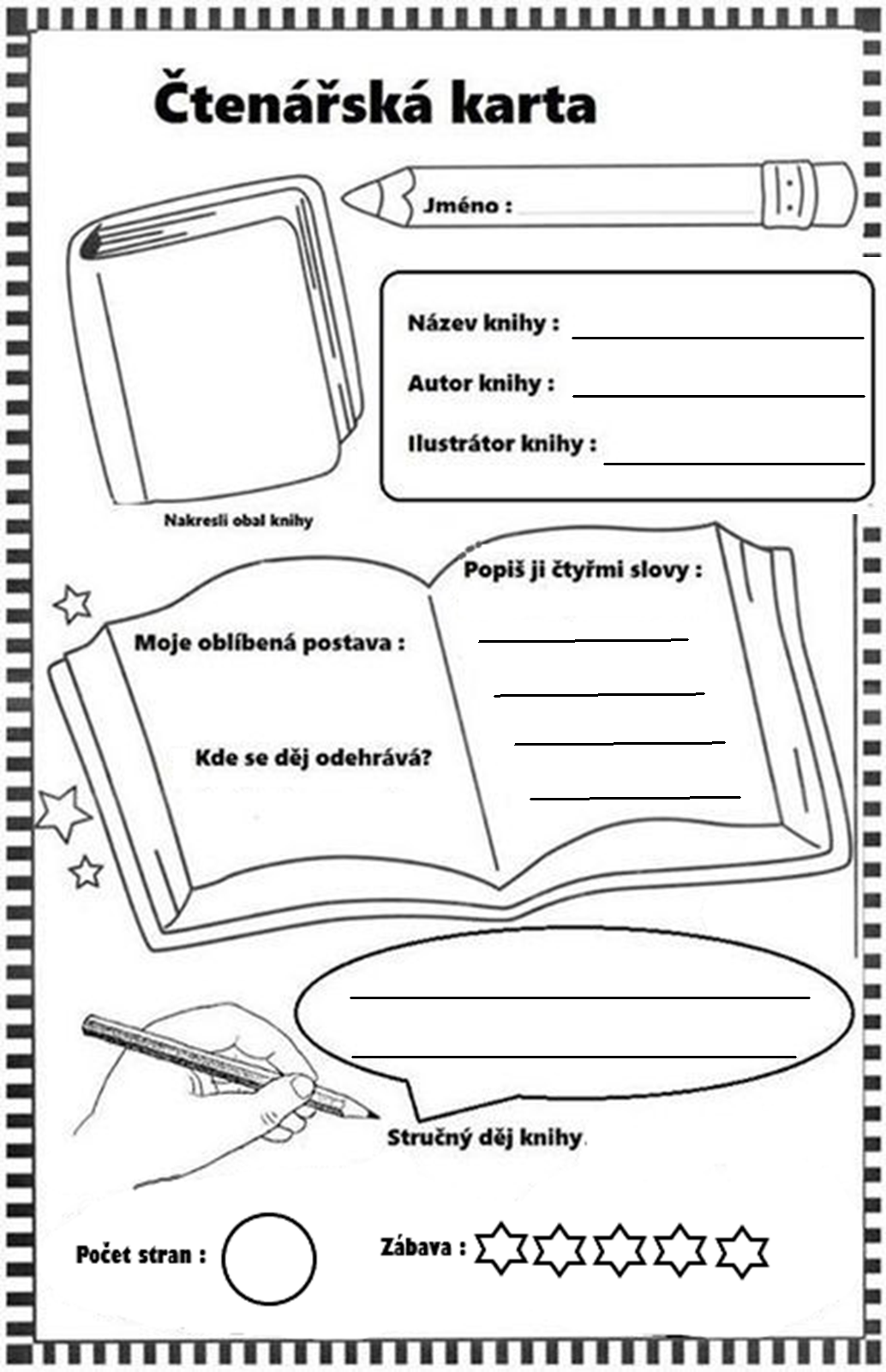 Možné vzorové vyplnění :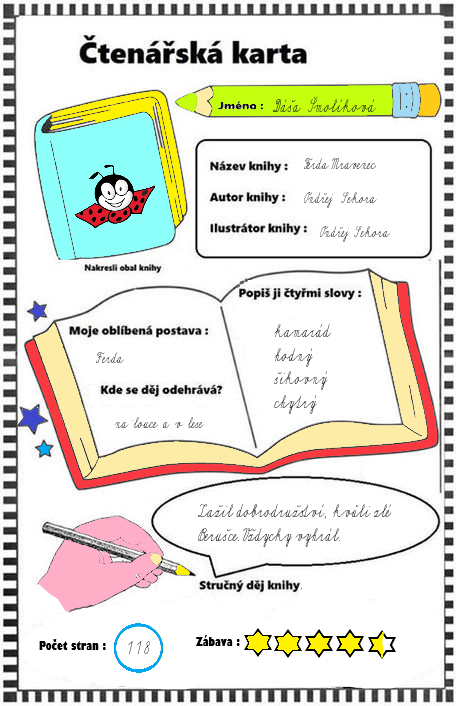 